《计算机辅助工艺设计 》教学大纲课程名称：计算机辅助工艺设计 课程名称：计算机辅助工艺设计 课程名称：计算机辅助工艺设计 课程名称：计算机辅助工艺设计 课程名称：计算机辅助工艺设计 课程名称：计算机辅助工艺设计 课程名称：计算机辅助工艺设计 课程类别（必修/选修）：选修课程类别（必修/选修）：选修课程类别（必修/选修）：选修课程类别（必修/选修）：选修课程类别（必修/选修）：选修课程英文名称： Application of Multimedia Guided Product Design课程英文名称： Application of Multimedia Guided Product Design课程英文名称： Application of Multimedia Guided Product Design课程英文名称： Application of Multimedia Guided Product Design课程英文名称： Application of Multimedia Guided Product Design课程英文名称： Application of Multimedia Guided Product Design课程英文名称： Application of Multimedia Guided Product Design课程英文名称： Application of Multimedia Guided Product Design课程英文名称： Application of Multimedia Guided Product Design课程英文名称： Application of Multimedia Guided Product Design课程英文名称： Application of Multimedia Guided Product Design课程英文名称： Application of Multimedia Guided Product Design总学时/周学时/学分：48/3/3总学时/周学时/学分：48/3/3总学时/周学时/学分：48/3/3总学时/周学时/学分：48/3/3总学时/周学时/学分：48/3/3总学时/周学时/学分：48/3/3总学时/周学时/学分：48/3/3其中实验/实践学时：9其中实验/实践学时：9其中实验/实践学时：9其中实验/实践学时：9其中实验/实践学时：9先修课程：先修课程：先修课程：先修课程：先修课程：先修课程：先修课程：先修课程：先修课程：先修课程：先修课程：先修课程：授课时间：週二 1-3節 8:30-11:10授课时间：週二 1-3節 8:30-11:10授课时间：週二 1-3節 8:30-11:10授课时间：週二 1-3節 8:30-11:10授课时间：週二 1-3節 8:30-11:10授课时间：週二 1-3節 8:30-11:10授课时间：週二 1-3節 8:30-11:10授课地点：实验楼305授课地点：实验楼305授课地点：实验楼305授课地点：实验楼305授课地点：实验楼305授课对象：2018工业设计1班授课对象：2018工业设计1班授课对象：2018工业设计1班授课对象：2018工业设计1班授课对象：2018工业设计1班授课对象：2018工业设计1班授课对象：2018工业设计1班授课对象：2018工业设计1班授课对象：2018工业设计1班授课对象：2018工业设计1班授课对象：2018工业设计1班授课对象：2018工业设计1班开课学院：粤台产业科技学院 工业设计系开课学院：粤台产业科技学院 工业设计系开课学院：粤台产业科技学院 工业设计系开课学院：粤台产业科技学院 工业设计系开课学院：粤台产业科技学院 工业设计系开课学院：粤台产业科技学院 工业设计系开课学院：粤台产业科技学院 工业设计系开课学院：粤台产业科技学院 工业设计系开课学院：粤台产业科技学院 工业设计系开课学院：粤台产业科技学院 工业设计系开课学院：粤台产业科技学院 工业设计系开课学院：粤台产业科技学院 工业设计系任课教师姓名/职称：冯淑萍任课教师姓名/职称：冯淑萍任课教师姓名/职称：冯淑萍任课教师姓名/职称：冯淑萍任课教师姓名/职称：冯淑萍任课教师姓名/职称：冯淑萍任课教师姓名/职称：冯淑萍任课教师姓名/职称：冯淑萍任课教师姓名/职称：冯淑萍任课教师姓名/职称：冯淑萍任课教师姓名/职称：冯淑萍任课教师姓名/职称：冯淑萍答疑时间、地点与方式：答疑时间、地点与方式：答疑时间、地点与方式：答疑时间、地点与方式：答疑时间、地点与方式：答疑时间、地点与方式：答疑时间、地点与方式：答疑时间、地点与方式：答疑时间、地点与方式：答疑时间、地点与方式：答疑时间、地点与方式：答疑时间、地点与方式：课程考核方式：开卷（）闭卷（）课程论文（）其它（v）课程考核方式：开卷（）闭卷（）课程论文（）其它（v）课程考核方式：开卷（）闭卷（）课程论文（）其它（v）课程考核方式：开卷（）闭卷（）课程论文（）其它（v）课程考核方式：开卷（）闭卷（）课程论文（）其它（v）课程考核方式：开卷（）闭卷（）课程论文（）其它（v）课程考核方式：开卷（）闭卷（）课程论文（）其它（v）课程考核方式：开卷（）闭卷（）课程论文（）其它（v）课程考核方式：开卷（）闭卷（）课程论文（）其它（v）课程考核方式：开卷（）闭卷（）课程论文（）其它（v）课程考核方式：开卷（）闭卷（）课程论文（）其它（v）课程考核方式：开卷（）闭卷（）课程论文（）其它（v）使用教材：平面构成／作者：于国瑞／出版社：清华大学出版社教学参考资料：1.photoshop CC从入门到精通／作者：亿瑞设计／出版社：清华大学出版社 2.色彩构成/作者：于国瑞／出版社：清华大学出版社使用教材：平面构成／作者：于国瑞／出版社：清华大学出版社教学参考资料：1.photoshop CC从入门到精通／作者：亿瑞设计／出版社：清华大学出版社 2.色彩构成/作者：于国瑞／出版社：清华大学出版社使用教材：平面构成／作者：于国瑞／出版社：清华大学出版社教学参考资料：1.photoshop CC从入门到精通／作者：亿瑞设计／出版社：清华大学出版社 2.色彩构成/作者：于国瑞／出版社：清华大学出版社使用教材：平面构成／作者：于国瑞／出版社：清华大学出版社教学参考资料：1.photoshop CC从入门到精通／作者：亿瑞设计／出版社：清华大学出版社 2.色彩构成/作者：于国瑞／出版社：清华大学出版社使用教材：平面构成／作者：于国瑞／出版社：清华大学出版社教学参考资料：1.photoshop CC从入门到精通／作者：亿瑞设计／出版社：清华大学出版社 2.色彩构成/作者：于国瑞／出版社：清华大学出版社使用教材：平面构成／作者：于国瑞／出版社：清华大学出版社教学参考资料：1.photoshop CC从入门到精通／作者：亿瑞设计／出版社：清华大学出版社 2.色彩构成/作者：于国瑞／出版社：清华大学出版社使用教材：平面构成／作者：于国瑞／出版社：清华大学出版社教学参考资料：1.photoshop CC从入门到精通／作者：亿瑞设计／出版社：清华大学出版社 2.色彩构成/作者：于国瑞／出版社：清华大学出版社使用教材：平面构成／作者：于国瑞／出版社：清华大学出版社教学参考资料：1.photoshop CC从入门到精通／作者：亿瑞设计／出版社：清华大学出版社 2.色彩构成/作者：于国瑞／出版社：清华大学出版社使用教材：平面构成／作者：于国瑞／出版社：清华大学出版社教学参考资料：1.photoshop CC从入门到精通／作者：亿瑞设计／出版社：清华大学出版社 2.色彩构成/作者：于国瑞／出版社：清华大学出版社使用教材：平面构成／作者：于国瑞／出版社：清华大学出版社教学参考资料：1.photoshop CC从入门到精通／作者：亿瑞设计／出版社：清华大学出版社 2.色彩构成/作者：于国瑞／出版社：清华大学出版社使用教材：平面构成／作者：于国瑞／出版社：清华大学出版社教学参考资料：1.photoshop CC从入门到精通／作者：亿瑞设计／出版社：清华大学出版社 2.色彩构成/作者：于国瑞／出版社：清华大学出版社使用教材：平面构成／作者：于国瑞／出版社：清华大学出版社教学参考资料：1.photoshop CC从入门到精通／作者：亿瑞设计／出版社：清华大学出版社 2.色彩构成/作者：于国瑞／出版社：清华大学出版社课程简介：課程重點於市場面向傳授工艺与设计、市场运用机制，第一教授电脑图像处理、Illustrator计算机绘图、文字造形等平面设计知识运用于工业设计軟件基礎中，後續才能加入各工藝應用如：陶瓷3D打印工藝、塑料工藝、CNC多軸加工、课程简介：課程重點於市場面向傳授工艺与设计、市场运用机制，第一教授电脑图像处理、Illustrator计算机绘图、文字造形等平面设计知识运用于工业设计軟件基礎中，後續才能加入各工藝應用如：陶瓷3D打印工藝、塑料工藝、CNC多軸加工、课程简介：課程重點於市場面向傳授工艺与设计、市场运用机制，第一教授电脑图像处理、Illustrator计算机绘图、文字造形等平面设计知识运用于工业设计軟件基礎中，後續才能加入各工藝應用如：陶瓷3D打印工藝、塑料工藝、CNC多軸加工、课程简介：課程重點於市場面向傳授工艺与设计、市场运用机制，第一教授电脑图像处理、Illustrator计算机绘图、文字造形等平面设计知识运用于工业设计軟件基礎中，後續才能加入各工藝應用如：陶瓷3D打印工藝、塑料工藝、CNC多軸加工、课程简介：課程重點於市場面向傳授工艺与设计、市场运用机制，第一教授电脑图像处理、Illustrator计算机绘图、文字造形等平面设计知识运用于工业设计軟件基礎中，後續才能加入各工藝應用如：陶瓷3D打印工藝、塑料工藝、CNC多軸加工、课程简介：課程重點於市場面向傳授工艺与设计、市场运用机制，第一教授电脑图像处理、Illustrator计算机绘图、文字造形等平面设计知识运用于工业设计軟件基礎中，後續才能加入各工藝應用如：陶瓷3D打印工藝、塑料工藝、CNC多軸加工、课程简介：課程重點於市場面向傳授工艺与设计、市场运用机制，第一教授电脑图像处理、Illustrator计算机绘图、文字造形等平面设计知识运用于工业设计軟件基礎中，後續才能加入各工藝應用如：陶瓷3D打印工藝、塑料工藝、CNC多軸加工、课程简介：課程重點於市場面向傳授工艺与设计、市场运用机制，第一教授电脑图像处理、Illustrator计算机绘图、文字造形等平面设计知识运用于工业设计軟件基礎中，後續才能加入各工藝應用如：陶瓷3D打印工藝、塑料工藝、CNC多軸加工、课程简介：課程重點於市場面向傳授工艺与设计、市场运用机制，第一教授电脑图像处理、Illustrator计算机绘图、文字造形等平面设计知识运用于工业设计軟件基礎中，後續才能加入各工藝應用如：陶瓷3D打印工藝、塑料工藝、CNC多軸加工、课程简介：課程重點於市場面向傳授工艺与设计、市场运用机制，第一教授电脑图像处理、Illustrator计算机绘图、文字造形等平面设计知识运用于工业设计軟件基礎中，後續才能加入各工藝應用如：陶瓷3D打印工藝、塑料工藝、CNC多軸加工、课程简介：課程重點於市場面向傳授工艺与设计、市场运用机制，第一教授电脑图像处理、Illustrator计算机绘图、文字造形等平面设计知识运用于工业设计軟件基礎中，後續才能加入各工藝應用如：陶瓷3D打印工藝、塑料工藝、CNC多軸加工、课程简介：課程重點於市場面向傳授工艺与设计、市场运用机制，第一教授电脑图像处理、Illustrator计算机绘图、文字造形等平面设计知识运用于工业设计軟件基礎中，後續才能加入各工藝應用如：陶瓷3D打印工藝、塑料工藝、CNC多軸加工、课程教学目标一、知识目标：1.使学生建立企业及品牌形象规划的观念，并了解设计基本理论；              2.透过设计实作，让学生完整的掌握形象规划的表现方法，以提升其实务能力。二、能力目标：1. 藉由实际调查分析及案例介绍，让学生理解企业及品牌形象规划的定位、分析方法，并培养其鉴赏能力；2. 学会使用photoshop Illustrator等常用的平面设计软件。3. 熟悉软件应用于制造工艺的生产应用模式。三、素质目标：1. 培养学生具有美学观念；2. 养成学生把理论知识联系实践的设计思维。课程教学目标一、知识目标：1.使学生建立企业及品牌形象规划的观念，并了解设计基本理论；              2.透过设计实作，让学生完整的掌握形象规划的表现方法，以提升其实务能力。二、能力目标：1. 藉由实际调查分析及案例介绍，让学生理解企业及品牌形象规划的定位、分析方法，并培养其鉴赏能力；2. 学会使用photoshop Illustrator等常用的平面设计软件。3. 熟悉软件应用于制造工艺的生产应用模式。三、素质目标：1. 培养学生具有美学观念；2. 养成学生把理论知识联系实践的设计思维。课程教学目标一、知识目标：1.使学生建立企业及品牌形象规划的观念，并了解设计基本理论；              2.透过设计实作，让学生完整的掌握形象规划的表现方法，以提升其实务能力。二、能力目标：1. 藉由实际调查分析及案例介绍，让学生理解企业及品牌形象规划的定位、分析方法，并培养其鉴赏能力；2. 学会使用photoshop Illustrator等常用的平面设计软件。3. 熟悉软件应用于制造工艺的生产应用模式。三、素质目标：1. 培养学生具有美学观念；2. 养成学生把理论知识联系实践的设计思维。课程教学目标一、知识目标：1.使学生建立企业及品牌形象规划的观念，并了解设计基本理论；              2.透过设计实作，让学生完整的掌握形象规划的表现方法，以提升其实务能力。二、能力目标：1. 藉由实际调查分析及案例介绍，让学生理解企业及品牌形象规划的定位、分析方法，并培养其鉴赏能力；2. 学会使用photoshop Illustrator等常用的平面设计软件。3. 熟悉软件应用于制造工艺的生产应用模式。三、素质目标：1. 培养学生具有美学观念；2. 养成学生把理论知识联系实践的设计思维。课程教学目标一、知识目标：1.使学生建立企业及品牌形象规划的观念，并了解设计基本理论；              2.透过设计实作，让学生完整的掌握形象规划的表现方法，以提升其实务能力。二、能力目标：1. 藉由实际调查分析及案例介绍，让学生理解企业及品牌形象规划的定位、分析方法，并培养其鉴赏能力；2. 学会使用photoshop Illustrator等常用的平面设计软件。3. 熟悉软件应用于制造工艺的生产应用模式。三、素质目标：1. 培养学生具有美学观念；2. 养成学生把理论知识联系实践的设计思维。课程教学目标一、知识目标：1.使学生建立企业及品牌形象规划的观念，并了解设计基本理论；              2.透过设计实作，让学生完整的掌握形象规划的表现方法，以提升其实务能力。二、能力目标：1. 藉由实际调查分析及案例介绍，让学生理解企业及品牌形象规划的定位、分析方法，并培养其鉴赏能力；2. 学会使用photoshop Illustrator等常用的平面设计软件。3. 熟悉软件应用于制造工艺的生产应用模式。三、素质目标：1. 培养学生具有美学观念；2. 养成学生把理论知识联系实践的设计思维。课程教学目标一、知识目标：1.使学生建立企业及品牌形象规划的观念，并了解设计基本理论；              2.透过设计实作，让学生完整的掌握形象规划的表现方法，以提升其实务能力。二、能力目标：1. 藉由实际调查分析及案例介绍，让学生理解企业及品牌形象规划的定位、分析方法，并培养其鉴赏能力；2. 学会使用photoshop Illustrator等常用的平面设计软件。3. 熟悉软件应用于制造工艺的生产应用模式。三、素质目标：1. 培养学生具有美学观念；2. 养成学生把理论知识联系实践的设计思维。课程教学目标一、知识目标：1.使学生建立企业及品牌形象规划的观念，并了解设计基本理论；              2.透过设计实作，让学生完整的掌握形象规划的表现方法，以提升其实务能力。二、能力目标：1. 藉由实际调查分析及案例介绍，让学生理解企业及品牌形象规划的定位、分析方法，并培养其鉴赏能力；2. 学会使用photoshop Illustrator等常用的平面设计软件。3. 熟悉软件应用于制造工艺的生产应用模式。三、素质目标：1. 培养学生具有美学观念；2. 养成学生把理论知识联系实践的设计思维。本课程与学生核心能力培养之间的关联(授课对象为理工科专业学生的课程填写此栏）：□核心能力1. ☑核心能力2. □核心能力3.☑核心能力4.□核心能力5.□核心能力6. ☑核心能力7．□核心能力8．本课程与学生核心能力培养之间的关联(授课对象为理工科专业学生的课程填写此栏）：□核心能力1. ☑核心能力2. □核心能力3.☑核心能力4.□核心能力5.□核心能力6. ☑核心能力7．□核心能力8．本课程与学生核心能力培养之间的关联(授课对象为理工科专业学生的课程填写此栏）：□核心能力1. ☑核心能力2. □核心能力3.☑核心能力4.□核心能力5.□核心能力6. ☑核心能力7．□核心能力8．本课程与学生核心能力培养之间的关联(授课对象为理工科专业学生的课程填写此栏）：□核心能力1. ☑核心能力2. □核心能力3.☑核心能力4.□核心能力5.□核心能力6. ☑核心能力7．□核心能力8．理论教学进程表理论教学进程表理论教学进程表理论教学进程表理论教学进程表理论教学进程表理论教学进程表理论教学进程表理论教学进程表理论教学进程表理论教学进程表理论教学进程表周次教学主题主讲教师主讲教师学时数教学的重点、难点、课程思政融入点教学的重点、难点、课程思政融入点教学的重点、难点、课程思政融入点教学模式（线上/混合式/线下教学方法教学方法作业安排1课程说明机算机应用与未来介入工艺与设计、市场运用机制冯淑萍冯淑萍3课程简介、企业识别与品牌识别重点：掌握企业识别与品牌识别的基本概念难点：把握本课程的开课的主要目的课程思政融入点：介绍设计界的设计师对于企业识别与品牌识别的发展作用，培养同学们励志精进设计观念课程简介、企业识别与品牌识别重点：掌握企业识别与品牌识别的基本概念难点：把握本课程的开课的主要目的课程思政融入点：介绍设计界的设计师对于企业识别与品牌识别的发展作用，培养同学们励志精进设计观念课程简介、企业识别与品牌识别重点：掌握企业识别与品牌识别的基本概念难点：把握本课程的开课的主要目的课程思政融入点：介绍设计界的设计师对于企业识别与品牌识别的发展作用，培养同学们励志精进设计观念线上直播讲授讲授课程作业：要求学生每人阐述企业识别与品牌识别的联系与区别2形象规划设计观念               及案例解说 (市场运用机制学习)冯淑萍冯淑萍3图形的涵义、形象设计基本要素以及设计案例赏析(市场运用机制学习)重点：掌握图形的的涵义、形象设计基本要素具体指的是什么难点：如何在平面设计运用图形的涵义、形象设计课程思政融入点：介绍中华民族传统图形在设计界的运用，培养同学们的民族认同感图形的涵义、形象设计基本要素以及设计案例赏析(市场运用机制学习)重点：掌握图形的的涵义、形象设计基本要素具体指的是什么难点：如何在平面设计运用图形的涵义、形象设计课程思政融入点：介绍中华民族传统图形在设计界的运用，培养同学们的民族认同感图形的涵义、形象设计基本要素以及设计案例赏析(市场运用机制学习)重点：掌握图形的的涵义、形象设计基本要素具体指的是什么难点：如何在平面设计运用图形的涵义、形象设计课程思政融入点：介绍中华民族传统图形在设计界的运用，培养同学们的民族认同感线上直播讲授讲授同学们每个人找一个运用图形的涵义、形象设计的平面设计进行赏析，并分析是怎么运用这些图形涵义的3个案调查分析及实               作(市场运用机制学习)冯淑萍冯淑萍3个案实作/现况调查-主题确立、数据收集、企划书拟定重点：确立的主题要明确、可行难点：如何把企划书完成得详细课程思政融入点：培养同学们注重细节的设计态度个案实作/现况调查-主题确立、数据收集、企划书拟定重点：确立的主题要明确、可行难点：如何把企划书完成得详细课程思政融入点：培养同学们注重细节的设计态度个案实作/现况调查-主题确立、数据收集、企划书拟定重点：确立的主题要明确、可行难点：如何把企划书完成得详细课程思政融入点：培养同学们注重细节的设计态度线上直播讲授讲授每位同学确立自己的主题4个案调查分析及实               作(市场运用机制学习)冯淑萍冯淑萍3个案实作/现况分析-MI调查、SWOT分析重点：SWOT的运用难点：MI调查的实践运用个案实作/现况分析-MI调查、SWOT分析重点：SWOT的运用难点：MI调查的实践运用个案实作/现况分析-MI调查、SWOT分析重点：SWOT的运用难点：MI调查的实践运用线上直播讲授讲授运用MI调查、SWOT分析完善自己的主题6个案调查分析及实               作(市场运用机制学习)冯淑萍冯淑萍3基本要素/标准字设计、文字造形与设计重点：掌握中文和英文常用的设计字形难点：字形大小和颜色的搭配课程思政融入点：掌握中文字体的演变，加深对中华文化的认同感基本要素/标准字设计、文字造形与设计重点：掌握中文和英文常用的设计字形难点：字形大小和颜色的搭配课程思政融入点：掌握中文字体的演变，加深对中华文化的认同感基本要素/标准字设计、文字造形与设计重点：掌握中文和英文常用的设计字形难点：字形大小和颜色的搭配课程思政融入点：掌握中文字体的演变，加深对中华文化的认同感线上直播讲授讲授完善自己主题的字体造型7个案调查分析及实               作(市场运用机制学习)冯淑萍冯淑萍3本要素/色彩计划与标准色与设计重点：掌握中文和英文常用的设计字形难点：字形大小和颜色的搭配课程思政融入点：掌握中文字体的演变，加深对中华文化的认同感本要素/色彩计划与标准色与设计重点：掌握中文和英文常用的设计字形难点：字形大小和颜色的搭配课程思政融入点：掌握中文字体的演变，加深对中华文化的认同感本要素/色彩计划与标准色与设计重点：掌握中文和英文常用的设计字形难点：字形大小和颜色的搭配课程思政融入点：掌握中文字体的演变，加深对中华文化的认同感线上直播讲授讲授完善自己主题的色彩计划9个案调查分析及实               作(市场运用机制学习)冯淑萍冯淑萍3个案实作/VI创意发想、草图设计重点：VI设计要统一风格难点：各元素的搭配要有一整套的观感课程思政融入点：掌握中文字体的演变，加深对中华文化的认同感个案实作/VI创意发想、草图设计重点：VI设计要统一风格难点：各元素的搭配要有一整套的观感课程思政融入点：掌握中文字体的演变，加深对中华文化的认同感个案实作/VI创意发想、草图设计重点：VI设计要统一风格难点：各元素的搭配要有一整套的观感课程思政融入点：掌握中文字体的演变，加深对中华文化的认同感线上直播讲授讲授对自己的主题的VI进行统一11个案调查分析及实               作(市场运用机制学习)冯淑萍冯淑萍3基本要素/辅助图形、吉祥物重点：吉祥物要具有代表性难点：已有元素的衍生涵义的运用课程思政融入点：通过设计粤台吉祥物加深对粤台学院精神的了解基本要素/辅助图形、吉祥物重点：吉祥物要具有代表性难点：已有元素的衍生涵义的运用课程思政融入点：通过设计粤台吉祥物加深对粤台学院精神的了解基本要素/辅助图形、吉祥物重点：吉祥物要具有代表性难点：已有元素的衍生涵义的运用课程思政融入点：通过设计粤台吉祥物加深对粤台学院精神的了解线上直播讲授讲授设计一个粤台吉祥物草图12个案调查分析及实               作(市场运用机制学习)冯淑萍冯淑萍3个案实作/辅助图形设计、吉祥物设计重点：注意多软件的搭配运用个案实作/辅助图形设计、吉祥物设计重点：注意多软件的搭配运用个案实作/辅助图形设计、吉祥物设计重点：注意多软件的搭配运用线上直播讲授讲授运用设计软体绘制吉祥物13应用要素实作       (工艺与设计应用)             冯淑萍冯淑萍3应用要素結合工藝設計應用/陶瓷打印、塑料工艺刷技术、材质应用CNC五轴加工与计算机辅助效能重点：掌握应用要素的基本概念应用要素結合工藝設計應用/陶瓷打印、塑料工艺刷技术、材质应用CNC五轴加工与计算机辅助效能重点：掌握应用要素的基本概念应用要素結合工藝設計應用/陶瓷打印、塑料工艺刷技术、材质应用CNC五轴加工与计算机辅助效能重点：掌握应用要素的基本概念线上直播讲授讲授为吉祥物添加要素14应用要素实作(工艺与设计应用)  冯淑萍冯淑萍3个案实作/应用要素发展○1//陶瓷打印、塑料工艺刷技术、材质应用CNC五轴加工与计算机辅助效能重点：结合之前的理论知识进度发展课程思政融入点：培养理论与实践结合的思维个案实作/应用要素发展○1//陶瓷打印、塑料工艺刷技术、材质应用CNC五轴加工与计算机辅助效能重点：结合之前的理论知识进度发展课程思政融入点：培养理论与实践结合的思维个案实作/应用要素发展○1//陶瓷打印、塑料工艺刷技术、材质应用CNC五轴加工与计算机辅助效能重点：结合之前的理论知识进度发展课程思政融入点：培养理论与实践结合的思维线上直播讲授讲授表述设计应用要素的概念15应用要素实作(工艺与设计应用)  冯淑萍冯淑萍3个案实作/应用要素发展○2//陶瓷打印、塑料工艺刷技术、材质应用CNC五轴加工与计算机辅助效能重点：请遵守知识产权观念，并不得非法复印个案实作/应用要素发展○2//陶瓷打印、塑料工艺刷技术、材质应用CNC五轴加工与计算机辅助效能重点：请遵守知识产权观念，并不得非法复印个案实作/应用要素发展○2//陶瓷打印、塑料工艺刷技术、材质应用CNC五轴加工与计算机辅助效能重点：请遵守知识产权观念，并不得非法复印线上直播讲授讲授运用设计的应用要素设计一张海报16形象规划设计手册冯淑萍冯淑萍3识别系统手册规画重点：注意VI风格是否统一难点：手册的完整度识别系统手册规画重点：注意VI风格是否统一难点：手册的完整度识别系统手册规画重点：注意VI风格是否统一难点：手册的完整度线上直播讲授讲授制作一张自己的识别系统手册初期提案17形象规划设计手册冯淑萍冯淑萍3识别系统手册制作识别系统手册制作识别系统手册制作线上直播讲授讲授完善识别系统手册合计：合计：合计：合计：39实践教学进程表实践教学进程表实践教学进程表实践教学进程表实践教学进程表实践教学进程表实践教学进程表实践教学进程表实践教学进程表实践教学进程表实践教学进程表实践教学进程表周次实验项目名称实验项目名称主讲教授学时重点、难点、课程思政融入点重点、难点、课程思政融入点重点、难点、课程思政融入点项目类型（验证/综合/设计）教学手段教学手段教学手段5个案调查分析及实               作个案调查分析及实               作冯淑萍3个案实作/形象策略-BI形象策略确立（期初提报）个案实作/形象策略-BI形象策略确立（期初提报）个案实作/形象策略-BI形象策略确立（期初提报）线上报告个人形式线上报告个人形式线上报告个人形式线上报告10个案调查分析及实               作期中提报个案调查分析及实               作期中提报冯淑萍3个案实作/VI精稿提案发表（期中提报个案实作/VI精稿提案发表（期中提报个案实作/VI精稿提案发表（期中提报线上报告个人形式线上报告个人形式线上报告个人形式线上报告18期末成果验收期末成果验收冯淑萍3期末成果验收期末成果发表（期末提报）期末成果验收期末成果发表（期末提报）期末成果验收期末成果发表（期末提报）线上报告个人形式线上报告个人形式线上报告个人形式线上报告合计：合计：合计：合计：9考核方法及标准考核方法及标准考核方法及标准考核方法及标准考核方法及标准考核方法及标准考核方法及标准考核方法及标准考核方法及标准考核方法及标准考核方法及标准考核方法及标准考核形式考核形式考核形式考核形式考核形式考核形式评价标准评价标准评价标准评价标准权重权重提案及发表/数据搜集、数据分析、简报提案及发表/数据搜集、数据分析、简报提案及发表/数据搜集、数据分析、简报提案及发表/数据搜集、数据分析、简报提案及发表/数据搜集、数据分析、简报提案及发表/数据搜集、数据分析、简报提案及发表的完整度、设计方法的运用等；数据分析的严谨性，简报的设计提案及发表的完整度、设计方法的运用等；数据分析的严谨性，简报的设计提案及发表的完整度、设计方法的运用等；数据分析的严谨性，简报的设计提案及发表的完整度、设计方法的运用等；数据分析的严谨性，简报的设计25%25%作品/整体视觉形象规划设计成果作品/整体视觉形象规划设计成果作品/整体视觉形象规划设计成果作品/整体视觉形象规划设计成果作品/整体视觉形象规划设计成果作品/整体视觉形象规划设计成果作品的完整度、视觉形象成果的设计的合理性等作品的完整度、视觉形象成果的设计的合理性等作品的完整度、视觉形象成果的设计的合理性等作品的完整度、视觉形象成果的设计的合理性等50%50%平时成绩/数据搜集、互动讨论、学习态度、出缺席平时成绩/数据搜集、互动讨论、学习态度、出缺席平时成绩/数据搜集、互动讨论、学习态度、出缺席平时成绩/数据搜集、互动讨论、学习态度、出缺席平时成绩/数据搜集、互动讨论、学习态度、出缺席平时成绩/数据搜集、互动讨论、学习态度、出缺席平时作业成绩、考勤等平时作业成绩、考勤等平时作业成绩、考勤等平时作业成绩、考勤等25%25%大纲编写时间：2020.9.9大纲编写时间：2020.9.9大纲编写时间：2020.9.9大纲编写时间：2020.9.9大纲编写时间：2020.9.9大纲编写时间：2020.9.9大纲编写时间：2020.9.9大纲编写时间：2020.9.9大纲编写时间：2020.9.9大纲编写时间：2020.9.9大纲编写时间：2020.9.9大纲编写时间：2020.9.9系（部）审查意见：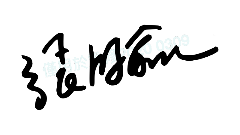 系（部）主任签名：              日期：   年   月  日系（部）审查意见：系（部）主任签名：              日期：   年   月  日系（部）审查意见：系（部）主任签名：              日期：   年   月  日系（部）审查意见：系（部）主任签名：              日期：   年   月  日系（部）审查意见：系（部）主任签名：              日期：   年   月  日系（部）审查意见：系（部）主任签名：              日期：   年   月  日系（部）审查意见：系（部）主任签名：              日期：   年   月  日系（部）审查意见：系（部）主任签名：              日期：   年   月  日系（部）审查意见：系（部）主任签名：              日期：   年   月  日系（部）审查意见：系（部）主任签名：              日期：   年   月  日系（部）审查意见：系（部）主任签名：              日期：   年   月  日系（部）审查意见：系（部）主任签名：              日期：   年   月  日